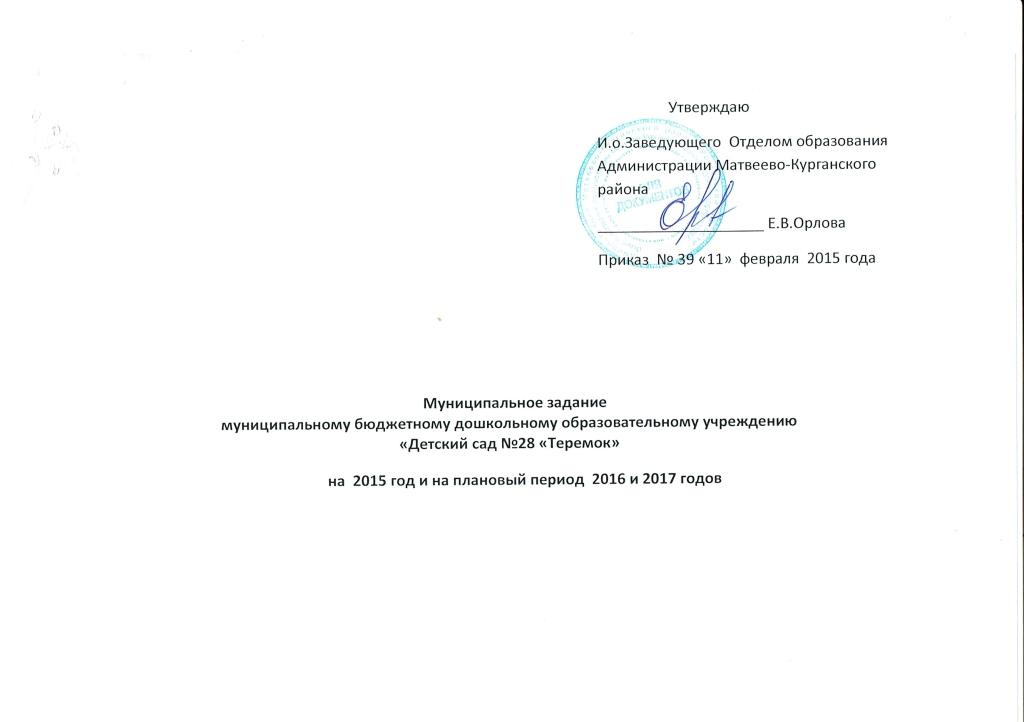 ЧАСТЬ 1РАЗДЕЛ 11. Наименование предоставляемых муниципальным  учреждением муниципальных  услугОрганизация предоставления общедоступного бесплатного дошкольного образования.2. Объем задания на предоставление муниципальной услуги.2.1.  Объем задания на предоставление муниципальной услуги (в натуральных показателях):2.2. Показатели, характеризующие качество муниципальной услуги3. Требования к качеству муниципальной  услуги4. Порядок оказания муниципальной услуги.Предоставление услуги осуществляется на основе заключения договора между учреждением и родителями (законными представителями) ребенка, регулирующего взаимоотношения между ними по вопросу предоставления услуг учреждением.Режим работы учреждения: пять дней в неделю, с понедельника по пятницу, с 7-30 до 17-30 часов. Выходные дни: суббота, воскресенье, праздничные дни.В учреждении работает одна группа. Работает психолого-медико-педагогический консилиум.Режим занятий определяется режимом дня в соответствии с реализуемой образовательной программой и возрастом ребенка.Учреждение обеспечивает сбалансированное питание воспитанников в соответствии с их возрастом по установленным нормам.Медицинские услуги оказываются органом здравоохранения бесплатно в пределах функциональных обязанностей медицинского персонала.4.1. Нормативные правовые акты, регулирующие порядок оказания муниципальной услуги.- Конституция Российской Федерации;- Федеральный закон об образовании в Российской Федерации от 29.12.2012 № 273-ФЗ;- Федеральный закон от 06.10.2003 № 131 – ФЗ «Об общих принципах организации местного самоуправления в Российской Федерации»;  - Приказ Министерства образования и науки Российской Федерации от 30 августа 2013 года № 1014 «Об утверждении Порядка организации и осуществления образовательной деятельности по основным общеобразовательным программам – программам дошкольного образования»;- Приказ Министерства образования и науки Российской Федерации (Минобрнауки России) от 17 октября . N 1155 «Об утверждении федерального государственного образовательного стандарта дошкольного образования»;- Постановление Главного государственного санитарного врача Российской Федерации от 15 мая 2013 года № 26 «Об утверждении СанПиН 2.4.1.3049-13 «Санитарно-эпидемиологические требования к устройству, содержанию и организации режима работы дошкольных образовательных организаций»;- Нормативные правовые акты Администрации Матвеево-Курганского района;- Приказы отдела образования Администрации Матвеево-Курганского района;- Устав МБДОУ.4.2. Порядок информирования потенциальных потребителей муниципальной услуги.5. Предельные цены (тарифы) на оплату муниципальных услуг в случаях, если нормативно-правовым актом предусмотрено их оказание на платной основе5.1. Нормативный правовой акт, устанавливающий цены (тарифы) либо порядок их установления Постановление Администрации Матвеево-Курганского района  от 12.02.2008 г. № 103 «Об установлении родительской платы за содержание детей в детских дошкольных учреждениях» (постановления с изменениями от 21.10.2013 г., от 29.11.2013 г.).5.2. Орган, устанавливающий цены (тарифы)Администрация Матвеево-Курганского района5.3. Значения предельных цен (тарифов)6. Основания для изменения объема,  приостановления  и прекращения исполнения муниципального задания Нарушение условий выполнения муниципального задания;Сокращение спроса на услугу;Изменение объема лимитов бюджетных ассигнований;Изменение нормативной правовой базы;Ликвидация, реорганизация, капитальный ремонт.7. Порядок контроля  исполнения муниципального  задания8.  Формы отчетности Федеральное статистическое наблюдение «Сведения о деятельности  дошкольного образовательного учреждения» (Форма №  85-К,  утвержденная приказом  Росстата от 29.08.2013 № 349);Сведения о численности воспитанников по муниципальному бюджетному образовательному учреждению (форма  утверждена постановлением Администрации Матвеево-Курганского района «О порядке организации работы по формированию и финансовому обеспечению муниципального задания муниципальным учреждениям Матвеево-Курганского района  от 30.12.2011 № 1603);Сведения о соответствии контингента потребителей муниципальной услуги параметрам муниципального задания (форма утверждена постановлением Администрации Матвеево-Курганского района «О порядке организации работы по формированию и финансовому обеспечению муниципального задания муниципальным учреждениям Матвеево-Курганского района  от 30.12.2011 № 1603);Сведения о соответствии качества предоставленных  муниципальных услуг параметрам муниципального задания (форма утверждена постановлением Администрации Матвеево-Курганского района «О порядке организации работы по формированию и финансовому обеспечению муниципального задания муниципальным учреждениям Матвеево-Курганского района  от 30.12.2011 № 1603);Муниципальные  услуги, оказанные с отклонениями от требований муниципального задания к квалификации (опыту работы) специалиста, оказывающего услугу Муниципальные  услуги, оказанные с отклонениями от требований муниципального задания к используемым в процессе оказания услуги материальным ресурсам Муниципальные  услуги, оказанные с отклонениями от требований муниципального задания к процедурам, порядку (регламенту) оказания услуги Муниципальные  услуги, оказанные с отклонениями от требований муниципального задания к оборудованию и инструментам, необходимым для оказания услуги Муниципальные  услуги, оказанные с отклонениями от требований муниципального задания к зданиям и сооружениям, необходимым для оказания услуг, и их содержанию Сведения о фактической стоимости предоставления единицы муниципальной услуги  (форма утверждена постановлением Администрации Матвеево-Курганского района «О порядке организации работы по формированию и финансовому обеспечению муниципального задания муниципальным учреждениям Матвеево-Курганского района  от 30.12.2011 № 1603).Сроки представления отчетов об исполнении муниципального задания: ежегодно, в срок до 1 февраля года, следующего за отчетным.Иные требования к отчетности об исполнении  муниципального задания: - наличие пояснительной записки, - информация о состоянии кредиторской задолженности, в том числе просроченной.Наименование услугиКонтингент потребителей услугиОбъем задания Единица измерения - число воспитанниковОбъем задания Единица измерения - число воспитанниковОбъем задания Единица измерения - число воспитанниковНаименование услугиКонтингент потребителей услуги201520162017 Услуга по реализации образовательных программ дошкольного  образования Дети в возрасте от 1,5 лет до 7 лет включительно, не имеющие медицинских противопоказаний, проживающие на территории муниципального образования323232 Услуга по осуществлению присмотра и ухода за детьми Дети в возрасте от 1,5 лет до 7 лет включительно, не имеющие медицинских противопоказаний, проживающие на территории муниципального образования323232Наименование показателя качества муниципальной услуги (работы)Характеристика показателя качества муниципальной услуги (работы)Нормативное значение показателя                                                                           Стандарты качества муниципальных услуг (работ) и порядок их оценки (исполнение показателя)Организация предоставления общедоступного бесплатного дошкольного образованияОрганизация предоставления общедоступного бесплатного дошкольного образованияОрганизация предоставления общедоступного бесплатного дошкольного образованияОрганизация предоставления общедоступного бесплатного дошкольного образованияОрганизационно- правовое обеспечение  деятельности образовательного учреждения, реализующего программы  дошкольного образования1.1. Соответствие организационно-правового обеспечения образовательной деятельности ДОУ законодательству РФ  Соответствие - 3 балла; частичное соответствие от 2 до 1 балла; несоответствие - 0 баллов.Наличие в образовательном учреждении учредительных, распорядительных документов, локальных актов, регламентирующих организацию образовательного процесса в ДОУ.Организационно- правовое обеспечение  деятельности образовательного учреждения, реализующего программы  дошкольного образования1.1. Соответствие организационно-правового обеспечения образовательной деятельности ДОУ законодательству РФ  Соответствие - 3 балла; частичное соответствие от 2 до 1 балла; несоответствие - 0 баллов.100% перечень требуемых документов и их соответствие действующему законодательству -3 балла;Организационно- правовое обеспечение  деятельности образовательного учреждения, реализующего программы  дошкольного образования1.1. Соответствие организационно-правового обеспечения образовательной деятельности ДОУ законодательству РФ  Соответствие - 3 балла; частичное соответствие от 2 до 1 балла; несоответствие - 0 баллов.наличие замечаний в 1 из указанных документов - 2 балла;Организационно- правовое обеспечение  деятельности образовательного учреждения, реализующего программы  дошкольного образования1.1. Соответствие организационно-правового обеспечения образовательной деятельности ДОУ законодательству РФ  Соответствие - 3 балла; частичное соответствие от 2 до 1 балла; несоответствие - 0 баллов.наличие замечаний в 2-х указанных документах - 1 балл;Организационно- правовое обеспечение  деятельности образовательного учреждения, реализующего программы  дошкольного образования1.1. Соответствие организационно-правового обеспечения образовательной деятельности ДОУ законодательству РФ  Соответствие - 3 балла; частичное соответствие от 2 до 1 балла; несоответствие - 0 баллов.отсутствие 1 из указанных документов - 0 баллов.Организационно- правовое обеспечение  деятельности образовательного учреждения, реализующего программы  дошкольного образования1.2. Наличие в образовательном учреждении разработанной и утверждённой в установленном порядке образовательной программы Соответствие - 3 балла; частичное соответствие от 2 до 1 балла; несоответствие - 0 баллов.Соответствие структуры и содержания образовательной программы требованиям, предъявляемым на федеральном уровне.Организационно- правовое обеспечение  деятельности образовательного учреждения, реализующего программы  дошкольного образования1.2. Наличие в образовательном учреждении разработанной и утверждённой в установленном порядке образовательной программы Соответствие - 3 балла; частичное соответствие от 2 до 1 балла; несоответствие - 0 баллов.100% соответствие требованиям, предъявляемым на федеральном уровне - 3 балла;Организационно- правовое обеспечение  деятельности образовательного учреждения, реализующего программы  дошкольного образования1.2. Наличие в образовательном учреждении разработанной и утверждённой в установленном порядке образовательной программы Соответствие - 3 балла; частичное соответствие от 2 до 1 балла; несоответствие - 0 баллов.наличие замечаний в структуре образовательной программы - 2 балла;Организационно- правовое обеспечение  деятельности образовательного учреждения, реализующего программы  дошкольного образования1.2. Наличие в образовательном учреждении разработанной и утверждённой в установленном порядке образовательной программы Соответствие - 3 балла; частичное соответствие от 2 до 1 балла; несоответствие - 0 баллов.наличие замечаний в содержании образовательной программы - 1 балл;Организационно- правовое обеспечение  деятельности образовательного учреждения, реализующего программы  дошкольного образования1.2. Наличие в образовательном учреждении разработанной и утверждённой в установленном порядке образовательной программы Соответствие - 3 балла; частичное соответствие от 2 до 1 балла; несоответствие - 0 баллов.несоответствие образовательной программы федеральным требованиям - 0 баллов.Организационно- правовое обеспечение  деятельности образовательного учреждения, реализующего программы  дошкольного образования1.3. Наличие в образовательном учреждении разработанной и утверждённой в установленном порядке программы развития образовательного учреждения Соответствие - 3 балла; частичное соответствие от 2 до 1 балла; несоответствие - 0 баллов.Наличие экспертного заключения программы развития образовательного учреждения.Организационно- правовое обеспечение  деятельности образовательного учреждения, реализующего программы  дошкольного образования1.3. Наличие в образовательном учреждении разработанной и утверждённой в установленном порядке программы развития образовательного учреждения Соответствие - 3 балла; частичное соответствие от 2 до 1 балла; несоответствие - 0 баллов.100 % соответствие критериям оценки - 3 балла;Организационно- правовое обеспечение  деятельности образовательного учреждения, реализующего программы  дошкольного образования1.3. Наличие в образовательном учреждении разработанной и утверждённой в установленном порядке программы развития образовательного учреждения Соответствие - 3 балла; частичное соответствие от 2 до 1 балла; несоответствие - 0 баллов.99-80% соответствие критериям оценки - 2 балла;Организационно- правовое обеспечение  деятельности образовательного учреждения, реализующего программы  дошкольного образования1.3. Наличие в образовательном учреждении разработанной и утверждённой в установленном порядке программы развития образовательного учреждения Соответствие - 3 балла; частичное соответствие от 2 до 1 балла; несоответствие - 0 баллов.79-60% соответствие критериям оценки -1 балл;Организационно- правовое обеспечение  деятельности образовательного учреждения, реализующего программы  дошкольного образования1.3. Наличие в образовательном учреждении разработанной и утверждённой в установленном порядке программы развития образовательного учреждения Соответствие - 3 балла; частичное соответствие от 2 до 1 балла; несоответствие - 0 баллов.менее 60% соответствие критериям оценки - 0 баллов.Учебный план2.1. Соответствие количества часов инвариантной части учебного плана дошкольного образовательного учреждения ФГОС Соответствие - 3 балла; частичное соответствие от 2 до 1 балла; несоответствие - 0 баллов.Выполнение в полном объеме количества часов, предусмотренных на реализацию каждого вида основных направлений по основной образовательной программе.Учебный план2.1. Соответствие количества часов инвариантной части учебного плана дошкольного образовательного учреждения ФГОС Соответствие - 3 балла; частичное соответствие от 2 до 1 балла; несоответствие - 0 баллов.100% соответствие учебной нагрузки – 3 балла; Учебный план2.1. Соответствие количества часов инвариантной части учебного плана дошкольного образовательного учреждения ФГОС Соответствие - 3 балла; частичное соответствие от 2 до 1 балла; несоответствие - 0 баллов.99-80% соответствие учебной нагрузки - 2 балла;Учебный план2.1. Соответствие количества часов инвариантной части учебного плана дошкольного образовательного учреждения ФГОС Соответствие - 3 балла; частичное соответствие от 2 до 1 балла; несоответствие - 0 баллов.79 - 70% соответствие учебной нагрузки - 1 балл;Учебный план2.1. Соответствие количества часов инвариантной части учебного плана дошкольного образовательного учреждения ФГОС Соответствие - 3 балла; частичное соответствие от 2 до 1 балла; несоответствие - 0 баллов.менее 70% соответствие учебной нагрузки - 0 баллов.Учебный план2.2. Соответствие образовательных областей инвариантной и вариативной частей учебного плана учреждения ФГОС, концепции его развития, образовательным потребностям и запросам Соответствие - 3 балла; частичное соответствие от 2 до 1 балла; несоответствие - 0 баллов.Наличие перечня основных направлений инвариантной и вариативной частей учебного плана образовательного учреждения в соответствии с ФГОСУчебный план2.2. Соответствие образовательных областей инвариантной и вариативной частей учебного плана учреждения ФГОС, концепции его развития, образовательным потребностям и запросам Соответствие - 3 балла; частичное соответствие от 2 до 1 балла; несоответствие - 0 баллов.100% сохранение всего перечня образовательных областей - 3 балла;Учебный план2.2. Соответствие образовательных областей инвариантной и вариативной частей учебного плана учреждения ФГОС, концепции его развития, образовательным потребностям и запросам Соответствие - 3 балла; частичное соответствие от 2 до 1 балла; несоответствие - 0 баллов.99-95% сохранение всего перечня образовательных областей (отсутствие 1 образовательной области) - 2 балла; Учебный план2.2. Соответствие образовательных областей инвариантной и вариативной частей учебного плана учреждения ФГОС, концепции его развития, образовательным потребностям и запросам Соответствие - 3 балла; частичное соответствие от 2 до 1 балла; несоответствие - 0 баллов.94-90% сохранение всего перечня образовательных областей (отсутствие 2 образовательных областей) - 1 балл;Учебный план2.2. Соответствие образовательных областей инвариантной и вариативной частей учебного плана учреждения ФГОС, концепции его развития, образовательным потребностям и запросам Соответствие - 3 балла; частичное соответствие от 2 до 1 балла; несоответствие - 0 баллов.менее 90% сохранение всего перечня образовательных областей (отсутствие 3 и более образовательных областей) - 0 баллов.Учебный план2.3. Соответствие расписания занятий учебному плану Соответствие - 3 балла; частичное соответствие от 2 до 1 балла; несоответствие - 0 баллов.Включение в расписание занятий полного перечня образовательных областей по основной образовательной программе, предусмотренных учебным планом в соответствии с количеством часов на их освоение. Учебный план2.3. Соответствие расписания занятий учебному плану Соответствие - 3 балла; частичное соответствие от 2 до 1 балла; несоответствие - 0 баллов.100% перечень учебных предметов - 3 балла;Учебный план2.3. Соответствие расписания занятий учебному плану Соответствие - 3 балла; частичное соответствие от 2 до 1 балла; несоответствие - 0 баллов.99- 95% перечень учебных предметов (отсутствие 1 учебного предмета) - 2 балла;Учебный план2.3. Соответствие расписания занятий учебному плану Соответствие - 3 балла; частичное соответствие от 2 до 1 балла; несоответствие - 0 баллов.94–90% перечень учебных предметов (отсутствие 2 учебных предметов) - 1 балл;Учебный план2.3. Соответствие расписания занятий учебному плану Соответствие - 3 балла; частичное соответствие от 2 до 1 балла; несоответствие - 0 баллов.менее 90% перечень учебных предметов (отсутствие 3 и более учебных предметов) - 0 баллов.Учебные комплексно – тематические планы3.1. Наличие комплексно – тематических планов в соответствии с образовательными областями  Соответствие - 2 балла; частичное соответствие 1 балл; несоответствие - 0 баллов.Наличие рабочих комплексно – тематических планов по каждой возрастной группе образовательной области, предусмотренной учебным планом, соответствие содержания комплексно – тематических планов установленным требованиям.Учебные комплексно – тематические планы3.1. Наличие комплексно – тематических планов в соответствии с образовательными областями  Соответствие - 2 балла; частичное соответствие 1 балл; несоответствие - 0 баллов.100% комплект комплексно–тематических планов по возрастным группам - 2 балла;Учебные комплексно – тематические планы3.1. Наличие комплексно – тематических планов в соответствии с образовательными областями  Соответствие - 2 балла; частичное соответствие 1 балл; несоответствие - 0 баллов. 99-90% комплект комплексно–тематических планов по возрастным группам - 1 балл;Учебные комплексно – тематические планы3.1. Наличие комплексно – тематических планов в соответствии с образовательными областями  Соответствие - 2 балла; частичное соответствие 1 балл; несоответствие - 0 баллов.менее 90 % комплект комплексно–тематических планов по возрастным группам - 0 баллов.Учебные комплексно – тематические планы3.2. Соответствие содержания учебного плана образовательной программе, обеспечивающей реализацию ФГОС Соответствие - 3 балла; частичное соответствие от 2 до 1 балла; несоответствие - 0 баллов.Подтверждение полноты реализации содержания учебного плана образовательной программе по каждой возрастной группе календарным планом работы.Учебные комплексно – тематические планы3.2. Соответствие содержания учебного плана образовательной программе, обеспечивающей реализацию ФГОС Соответствие - 3 балла; частичное соответствие от 2 до 1 балла; несоответствие - 0 баллов.100% перечень требуемых образовательных областей - 3 балла;Учебные комплексно – тематические планы3.2. Соответствие содержания учебного плана образовательной программе, обеспечивающей реализацию ФГОС Соответствие - 3 балла; частичное соответствие от 2 до 1 балла; несоответствие - 0 баллов.99-95% перечень требуемых образовательных областей (отсутствие 1 образовательной области- 2 балла; Учебные комплексно – тематические планы3.2. Соответствие содержания учебного плана образовательной программе, обеспечивающей реализацию ФГОС Соответствие - 3 балла; частичное соответствие от 2 до 1 балла; несоответствие - 0 баллов.94-90% перечень требуемых образовательных областей (отсутствие 2 образовательных областей - 1 балл;Учебные комплексно – тематические планы3.2. Соответствие содержания учебного плана образовательной программе, обеспечивающей реализацию ФГОС Соответствие - 3 балла; частичное соответствие от 2 до 1 балла; несоответствие - 0 баллов.менее 90% перечень требуемых образовательных областей (отсутствие 3 и более разделов (тем) - 0 баллов. Учебные комплексно – тематические планы3.3. Подтверждение полноты освоения интегральных показателей по каждой возрастной группе в соответствии с федеральным государственным образовательным стандартом  Соответствие - 3 балла; частичное соответствие от 2 до 1 балла; несоответствие - 0 баллов.Соответствие 100% - освоения обязательного минимума содержания образования федеральному государственному образовательному стандарту по каждой образовательной области, предусмотренной учебным планомУчебные комплексно – тематические планы3.3. Подтверждение полноты освоения интегральных показателей по каждой возрастной группе в соответствии с федеральным государственным образовательным стандартом  Соответствие - 3 балла; частичное соответствие от 2 до 1 балла; несоответствие - 0 баллов.100 % перечень требуемых учебных разделов, тем - 3 балла;Учебные комплексно – тематические планы3.3. Подтверждение полноты освоения интегральных показателей по каждой возрастной группе в соответствии с федеральным государственным образовательным стандартом  Соответствие - 3 балла; частичное соответствие от 2 до 1 балла; несоответствие - 0 баллов.99 -95% перечень требуемых учебных разделов, тем (отсутствие 1 раздела (темы) - 2 балла;Учебные комплексно – тематические планы3.3. Подтверждение полноты освоения интегральных показателей по каждой возрастной группе в соответствии с федеральным государственным образовательным стандартом  Соответствие - 3 балла; частичное соответствие от 2 до 1 балла; несоответствие - 0 баллов.94 - 90% перечень требуемых учебных разделов, тем (отсутствие 2 разделов (тем) - 1 балл;Учебные комплексно – тематические планы3.3. Подтверждение полноты освоения интегральных показателей по каждой возрастной группе в соответствии с федеральным государственным образовательным стандартом  Соответствие - 3 балла; частичное соответствие от 2 до 1 балла; несоответствие - 0 баллов.менее 90% перечень требуемых учебных разделов, тем (отсутствие 3 и более разделов (тем) - 0 баллов.4. Учебно-методическое и информационно – техническое обеспечение основных направлений, обеспечивающих реализацию ФГОС.4.1. Соответствие учебно-методического и учебно-дидактического обеспечения образовательной программе  Соответствие - 3 балла; частичное соответствие от 2 до 1 балла; несоответствие - 0 баллов.Полный комплект учебно-методических и учебно-дидактических материалов, их соответствие требованиям основной образовательной программы реализуемой в учреждении. 4. Учебно-методическое и информационно – техническое обеспечение основных направлений, обеспечивающих реализацию ФГОС.4.1. Соответствие учебно-методического и учебно-дидактического обеспечения образовательной программе  Соответствие - 3 балла; частичное соответствие от 2 до 1 балла; несоответствие - 0 баллов.100% перечень учебно-методических материалов - 3 балла;4. Учебно-методическое и информационно – техническое обеспечение основных направлений, обеспечивающих реализацию ФГОС.4.1. Соответствие учебно-методического и учебно-дидактического обеспечения образовательной программе  Соответствие - 3 балла; частичное соответствие от 2 до 1 балла; несоответствие - 0 баллов.99- 95% перечень учебно-методических материалов - 2 балла; 4. Учебно-методическое и информационно – техническое обеспечение основных направлений, обеспечивающих реализацию ФГОС.4.1. Соответствие учебно-методического и учебно-дидактического обеспечения образовательной программе  Соответствие - 3 балла; частичное соответствие от 2 до 1 балла; несоответствие - 0 баллов.94 - 90% перечень учебно-методических материалов - 1 балл; 4. Учебно-методическое и информационно – техническое обеспечение основных направлений, обеспечивающих реализацию ФГОС.4.1. Соответствие учебно-методического и учебно-дидактического обеспечения образовательной программе  Соответствие - 3 балла; частичное соответствие от 2 до 1 балла; несоответствие - 0 баллов.менее 90% перечень учебно-методических материалов - 0 баллов.4. Учебно-методическое и информационно – техническое обеспечение основных направлений, обеспечивающих реализацию ФГОС.4.2. Соответствие учебно-методического комплекса по образовательному федеральному перечню учебно-методических изданий, рекомендованных (допущенных) к использованию в образовательном процессеСоответствие - 1 балл; несоответствие - 0 балловСоответствие учебно-методического комплекса по образовательному федеральному перечню учебно-методических изданий, рекомендованных (допущенных) к использованию в образовательном процессе:4. Учебно-методическое и информационно – техническое обеспечение основных направлений, обеспечивающих реализацию ФГОС.4.2. Соответствие учебно-методического комплекса по образовательному федеральному перечню учебно-методических изданий, рекомендованных (допущенных) к использованию в образовательном процессеСоответствие - 1 балл; несоответствие - 0 баллов100% - соответствие - 1 балл;4. Учебно-методическое и информационно – техническое обеспечение основных направлений, обеспечивающих реализацию ФГОС.4.2. Соответствие учебно-методического комплекса по образовательному федеральному перечню учебно-методических изданий, рекомендованных (допущенных) к использованию в образовательном процессеСоответствие - 1 балл; несоответствие - 0 балловнарушение - 0 баллов.4. Учебно-методическое и информационно – техническое обеспечение основных направлений, обеспечивающих реализацию ФГОС.4.3. Соответствие оборудования и средств обучения образовательной программе по образовательным областям Соответствие - 3 балла; частичное соответствие от 2 до 1 балла; несоответствие - 0 баллов.Полный комплект оборудования и средств обучения и его соответствие требованиям образовательной программы, реализуемой в ДОУ: 4. Учебно-методическое и информационно – техническое обеспечение основных направлений, обеспечивающих реализацию ФГОС.4.3. Соответствие оборудования и средств обучения образовательной программе по образовательным областям Соответствие - 3 балла; частичное соответствие от 2 до 1 балла; несоответствие - 0 баллов.100% перечень оборудования и средств обучения - 3 балла;4. Учебно-методическое и информационно – техническое обеспечение основных направлений, обеспечивающих реализацию ФГОС.4.3. Соответствие оборудования и средств обучения образовательной программе по образовательным областям Соответствие - 3 балла; частичное соответствие от 2 до 1 балла; несоответствие - 0 баллов.99-95% перечень оборудования и средств обучения (отсутствие 1 элемента оборудования и средств обучения) - 2 балла;4. Учебно-методическое и информационно – техническое обеспечение основных направлений, обеспечивающих реализацию ФГОС.4.3. Соответствие оборудования и средств обучения образовательной программе по образовательным областям Соответствие - 3 балла; частичное соответствие от 2 до 1 балла; несоответствие - 0 баллов. 94- 90% перечень оборудования и средств обучения (отсутствие 2 элементов оборудования и средств обучения) -1 балл;4. Учебно-методическое и информационно – техническое обеспечение основных направлений, обеспечивающих реализацию ФГОС.4.3. Соответствие оборудования и средств обучения образовательной программе по образовательным областям Соответствие - 3 балла; частичное соответствие от 2 до 1 балла; несоответствие - 0 баллов.менее 90% перечень оборудования и средств обучения (отсутствие 3 и более элементов оборудования и средств обучения) - 0 баллов.4. Учебно-методическое и информационно – техническое обеспечение основных направлений, обеспечивающих реализацию ФГОС.4.4. Соответствие информационно-технических ресурсов требованиям, обеспечивающим реализацию ФГОС  Соответствие - 3 балла; частичное соответствие от 2 до 1 балла; несоответствие - 0 баллов.Информационно-технические ресурсы и их соответствие требованиям, обеспечивающим реализацию ФГОС: 4. Учебно-методическое и информационно – техническое обеспечение основных направлений, обеспечивающих реализацию ФГОС.4.4. Соответствие информационно-технических ресурсов требованиям, обеспечивающим реализацию ФГОС  Соответствие - 3 балла; частичное соответствие от 2 до 1 балла; несоответствие - 0 баллов.100% соответствие -3 балла;4. Учебно-методическое и информационно – техническое обеспечение основных направлений, обеспечивающих реализацию ФГОС.4.4. Соответствие информационно-технических ресурсов требованиям, обеспечивающим реализацию ФГОС  Соответствие - 3 балла; частичное соответствие от 2 до 1 балла; несоответствие - 0 баллов.частичное соответствие – от 1 до 2 баллов;4. Учебно-методическое и информационно – техническое обеспечение основных направлений, обеспечивающих реализацию ФГОС.4.4. Соответствие информационно-технических ресурсов требованиям, обеспечивающим реализацию ФГОС  Соответствие - 3 балла; частичное соответствие от 2 до 1 балла; несоответствие - 0 баллов.несоответствие – 0 баллов.5. Кадровое обеспечение образовательной программы, обеспечивающей реализацию ФГОС 5.1. Укомплектованность  педагогическими кадрами  Соответствие - 3 балла; частичное соответствие от 2 до 1 балла; несоответствие - 0 баллов.Укомплектованность  педагогическими кадрами:5. Кадровое обеспечение образовательной программы, обеспечивающей реализацию ФГОС 5.1. Укомплектованность  педагогическими кадрами  Соответствие - 3 балла; частичное соответствие от 2 до 1 балла; несоответствие - 0 баллов.100-90 % укомплектованность кадрами - 3 балла;5. Кадровое обеспечение образовательной программы, обеспечивающей реализацию ФГОС 5.1. Укомплектованность  педагогическими кадрами  Соответствие - 3 балла; частичное соответствие от 2 до 1 балла; несоответствие - 0 баллов.89-70% укомплектованность кадрами - 2 балла;5. Кадровое обеспечение образовательной программы, обеспечивающей реализацию ФГОС 5.1. Укомплектованность  педагогическими кадрами  Соответствие - 3 балла; частичное соответствие от 2 до 1 балла; несоответствие - 0 баллов.69-50% укомплектованность кадрами - 1 балл;5. Кадровое обеспечение образовательной программы, обеспечивающей реализацию ФГОС 5.1. Укомплектованность  педагогическими кадрами  Соответствие - 3 балла; частичное соответствие от 2 до 1 балла; несоответствие - 0 баллов.менее 50% укомплектованность кадрами - 0 баллов.5. Кадровое обеспечение образовательной программы, обеспечивающей реализацию ФГОС 5.2. Соответствие квалификации педагогических работников характеристикам, установленным в Едином квалификационном справочнике  Соответствие - 3 балла; частичное соответствие от 2 до 1 балла; несоответствие - 0 баллов.Соответствие педагогов образовательному цензу:5. Кадровое обеспечение образовательной программы, обеспечивающей реализацию ФГОС 5.2. Соответствие квалификации педагогических работников характеристикам, установленным в Едином квалификационном справочнике  Соответствие - 3 балла; частичное соответствие от 2 до 1 балла; несоответствие - 0 баллов.100-90% педагогов соответствуют требованиям к квалификации (без учета внешних совместителей) - 3 балла;5. Кадровое обеспечение образовательной программы, обеспечивающей реализацию ФГОС 5.2. Соответствие квалификации педагогических работников характеристикам, установленным в Едином квалификационном справочнике  Соответствие - 3 балла; частичное соответствие от 2 до 1 балла; несоответствие - 0 баллов.89 - 70% педагогов соответствуют требованиям к квалификации (без учета внешних совместителей) - 2 балла;5. Кадровое обеспечение образовательной программы, обеспечивающей реализацию ФГОС 5.2. Соответствие квалификации педагогических работников характеристикам, установленным в Едином квалификационном справочнике  Соответствие - 3 балла; частичное соответствие от 2 до 1 балла; несоответствие - 0 баллов.69 - 50% педагогов соответствуют требованиям к квалификации (без учета внешних совместителей) - 1 балл;5. Кадровое обеспечение образовательной программы, обеспечивающей реализацию ФГОС 5.2. Соответствие квалификации педагогических работников характеристикам, установленным в Едином квалификационном справочнике  Соответствие - 3 балла; частичное соответствие от 2 до 1 балла; несоответствие - 0 баллов.менее 50% педагогов соответствуют требованиям к квалификации (без учета внешних совместителей) - 0 баллов.5. Кадровое обеспечение образовательной программы, обеспечивающей реализацию ФГОС 5.3. Доля педагогов, имеющих первую и высшую квалификационные категории  Соответствие - 3 балла; частичное соответствие от 2 до 1 балла; несоответствие - 0 баллов.Доля  педагогов, имеющих первую и высшую квалификационные категории: 5. Кадровое обеспечение образовательной программы, обеспечивающей реализацию ФГОС 5.3. Доля педагогов, имеющих первую и высшую квалификационные категории  Соответствие - 3 балла; частичное соответствие от 2 до 1 балла; несоответствие - 0 баллов.100 - 80% педагогов, имеющих первую или высшую квалификационную категорию - 3 балла; 5. Кадровое обеспечение образовательной программы, обеспечивающей реализацию ФГОС 5.3. Доля педагогов, имеющих первую и высшую квалификационные категории  Соответствие - 3 балла; частичное соответствие от 2 до 1 балла; несоответствие - 0 баллов.79-50% педагогов, имеющих первую или высшую квалификационную категорию - 2 балла;5. Кадровое обеспечение образовательной программы, обеспечивающей реализацию ФГОС 5.3. Доля педагогов, имеющих первую и высшую квалификационные категории  Соответствие - 3 балла; частичное соответствие от 2 до 1 балла; несоответствие - 0 баллов.49 -30% педагогов, имеющих первую или высшую квалификационную категорию - 1 балл;5. Кадровое обеспечение образовательной программы, обеспечивающей реализацию ФГОС 5.3. Доля педагогов, имеющих первую и высшую квалификационные категории  Соответствие - 3 балла; частичное соответствие от 2 до 1 балла; несоответствие - 0 баллов.менее 30% педагогов, имеющих первую или высшую квалификационную категорию - 0 баллов.5. Кадровое обеспечение образовательной программы, обеспечивающей реализацию ФГОС 5 .4. Доля педагогических работников, получивших дополнительное  профессиональное образование (повышение квалификации, семинары  и профессиональная переподготовка специалистов), от общей численности педагогических работников учреждения  Соответствие - 3 балла; частичное соответствие от 2 до 1 балла; несоответствие - 0 баллов.Получили дополнительное  профессиональное образование:5. Кадровое обеспечение образовательной программы, обеспечивающей реализацию ФГОС 5 .4. Доля педагогических работников, получивших дополнительное  профессиональное образование (повышение квалификации, семинары  и профессиональная переподготовка специалистов), от общей численности педагогических работников учреждения  Соответствие - 3 балла; частичное соответствие от 2 до 1 балла; несоответствие - 0 баллов.100 - 95% педагогических работников получили дополнительное  профессиональное образование - 3 балла; 5. Кадровое обеспечение образовательной программы, обеспечивающей реализацию ФГОС 5 .4. Доля педагогических работников, получивших дополнительное  профессиональное образование (повышение квалификации, семинары  и профессиональная переподготовка специалистов), от общей численности педагогических работников учреждения  Соответствие - 3 балла; частичное соответствие от 2 до 1 балла; несоответствие - 0 баллов.94-75% педагогических работников получили дополнительное  профессиональное образование - 2 балла; 5. Кадровое обеспечение образовательной программы, обеспечивающей реализацию ФГОС 5 .4. Доля педагогических работников, получивших дополнительное  профессиональное образование (повышение квалификации, семинары  и профессиональная переподготовка специалистов), от общей численности педагогических работников учреждения  Соответствие - 3 балла; частичное соответствие от 2 до 1 балла; несоответствие - 0 баллов.74 -50% педагогических работников получили дополнительное  профессиональное образование - 1 балл;5. Кадровое обеспечение образовательной программы, обеспечивающей реализацию ФГОС 5 .4. Доля педагогических работников, получивших дополнительное  профессиональное образование (повышение квалификации, семинары  и профессиональная переподготовка специалистов), от общей численности педагогических работников учреждения  Соответствие - 3 балла; частичное соответствие от 2 до 1 балла; несоответствие - 0 баллов.менее 50% педагогических работников получили дополнительное  профессиональное образование - 0 баллов.6. Условия для сохранения и укрепления здоровья воспитанников 6.1. Соответствие организации детского питания требованиям СанПиНСоответствие - 2 балла; частичное соответствие - 1 балл; несоответствие - 0 баллов.Соответствие организации детского питания требованиям СанПиН:6. Условия для сохранения и укрепления здоровья воспитанников 6.1. Соответствие организации детского питания требованиям СанПиНСоответствие - 2 балла; частичное соответствие - 1 балл; несоответствие - 0 баллов.Выполнение натуральных норм  питания - 1 балл;6. Условия для сохранения и укрепления здоровья воспитанников 6.1. Соответствие организации детского питания требованиям СанПиНСоответствие - 2 балла; частичное соответствие - 1 балл; несоответствие - 0 баллов.Нарушение требований к режиму питания (наличие обоснованных жалоб на организацию питания) - 0 баллов;6. Условия для сохранения и укрепления здоровья воспитанников 6.1. Соответствие организации детского питания требованиям СанПиНСоответствие - 2 балла; частичное соответствие - 1 балл; несоответствие - 0 баллов.Отсутствие пищевых отравлений - 1 балл;6. Условия для сохранения и укрепления здоровья воспитанников 6.1. Соответствие организации детского питания требованиям СанПиНСоответствие - 2 балла; частичное соответствие - 1 балл; несоответствие - 0 баллов.Наличие пищевых отравлений - 0 баллов.6. Условия для сохранения и укрепления здоровья воспитанников 6.2. Организация системы физкультурно-оздоровительной работы в ДОУ  Соответствие - 3 балла; частичное соответствие от 2 до 1 балла; несоответствие - 0 баллов.Организация системы физкультурно-оздоровительной работы в ДОУ (создание условий для оптимального двигательного режима, организация полноценного питания, осуществление оздоровительных и закаливающих мероприятий, заболеваемость, реализация программы по сохранению и укреплению здоровья детей):6. Условия для сохранения и укрепления здоровья воспитанников 6.2. Организация системы физкультурно-оздоровительной работы в ДОУ  Соответствие - 3 балла; частичное соответствие от 2 до 1 балла; несоответствие - 0 баллов.100-90% наличие вышеперечисленных требований - 3 балла; 6. Условия для сохранения и укрепления здоровья воспитанников 6.2. Организация системы физкультурно-оздоровительной работы в ДОУ  Соответствие - 3 балла; частичное соответствие от 2 до 1 балла; несоответствие - 0 баллов.89-80% выполнения требований - 2 балла;6. Условия для сохранения и укрепления здоровья воспитанников 6.2. Организация системы физкультурно-оздоровительной работы в ДОУ  Соответствие - 3 балла; частичное соответствие от 2 до 1 балла; несоответствие - 0 баллов.50% выполнения требований - 1 балл;6. Условия для сохранения и укрепления здоровья воспитанников 6.2. Организация системы физкультурно-оздоровительной работы в ДОУ  Соответствие - 3 балла; частичное соответствие от 2 до 1 балла; несоответствие - 0 баллов.менее 50% выполнения требований - 0 баллов.6. Условия для сохранения и укрепления здоровья воспитанников 6.3. Соответствие режима дня и расписания учебных занятий требованиям СанПиН к режиму образовательного процесса Соответствие - 2 балла; частичное соответствие - 1 балл; несоответствие - 0 баллов.Обеспечение выполнения санитарно-гигиенических требований при организации образовательного процесса.6. Условия для сохранения и укрепления здоровья воспитанников 6.3. Соответствие режима дня и расписания учебных занятий требованиям СанПиН к режиму образовательного процесса Соответствие - 2 балла; частичное соответствие - 1 балл; несоответствие - 0 баллов.Соответствие условий образовательного процесса санитарно-гигиеническим требованиям - 2 балла;6. Условия для сохранения и укрепления здоровья воспитанников 6.3. Соответствие режима дня и расписания учебных занятий требованиям СанПиН к режиму образовательного процесса Соответствие - 2 балла; частичное соответствие - 1 балл; несоответствие - 0 баллов.Частичное соответствие (отсутствие грубых нарушений) -1 балл;6. Условия для сохранения и укрепления здоровья воспитанников 6.3. Соответствие режима дня и расписания учебных занятий требованиям СанПиН к режиму образовательного процесса Соответствие - 2 балла; частичное соответствие - 1 балл; несоответствие - 0 баллов.Несоответствие - 0 баллов.6. Условия для сохранения и укрепления здоровья воспитанников 6.4. Соответствие предметно – развивающей среды требованиям СанПин Соответствие - 2 балла; частичное соответствие - 1 балл; несоответствие - 0 баллов.Соответствие предметно – развивающей среды требованиям СанПин.6. Условия для сохранения и укрепления здоровья воспитанников 6.4. Соответствие предметно – развивающей среды требованиям СанПин Соответствие - 2 балла; частичное соответствие - 1 балл; несоответствие - 0 баллов.Полное (100%) соответствие (наличие положительного санитарно-эпидемиологического заключения Роспотребнадзора) - 2 балла;6. Условия для сохранения и укрепления здоровья воспитанников 6.4. Соответствие предметно – развивающей среды требованиям СанПин Соответствие - 2 балла; частичное соответствие - 1 балл; несоответствие - 0 баллов.Частичное соответствие (невыполнение 30% требований) – 1 балл;6. Условия для сохранения и укрепления здоровья воспитанников 6.4. Соответствие предметно – развивающей среды требованиям СанПин Соответствие - 2 балла; частичное соответствие - 1 балл; несоответствие - 0 баллов.Несоответствие (невыполнение более 30% требований) – 0 баллов.6. Условия для сохранения и укрепления здоровья воспитанников  6.5. Соответствие помещений требованиям СанПиН по воздушно- тепловому режиму, освещению, водоснабжению Соответствие - 1 балл; несоответствие - 0 баллов.Соответствие помещений требованиям СанПиН по воздушно- тепловому режиму, освещению, водоснабжению6. Условия для сохранения и укрепления здоровья воспитанников  6.5. Соответствие помещений требованиям СанПиН по воздушно- тепловому режиму, освещению, водоснабжению Соответствие - 1 балл; несоответствие - 0 баллов.Отсутствие нарушений – 1 балл;6. Условия для сохранения и укрепления здоровья воспитанников  6.5. Соответствие помещений требованиям СанПиН по воздушно- тепловому режиму, освещению, водоснабжению Соответствие - 1 балл; несоответствие - 0 баллов.Наличие нарушений – 0 баллов.6. Условия для сохранения и укрепления здоровья воспитанников 6.6. Соответствие оснащения образовательного учреждения действующим нормативам противопожарной безопасности Соответствие - 2 балл; несоответствие - 0 баллов.Соответствие оснащения дошкольного образовательного учреждения действующим нормативам противопожарной безопасности 6. Условия для сохранения и укрепления здоровья воспитанников 6.6. Соответствие оснащения образовательного учреждения действующим нормативам противопожарной безопасности Соответствие - 2 балл; несоответствие - 0 баллов.Отсутствие нарушений общеобразовательного учреждения по противопожарной безопасности (наличие положительного заключения Госпожнадзора) – 2 балла;6. Условия для сохранения и укрепления здоровья воспитанников 6.6. Соответствие оснащения образовательного учреждения действующим нормативам противопожарной безопасности Соответствие - 2 балл; несоответствие - 0 баллов.Наличие нарушений – 0 баллов.7. Уровень и качество подготовки воспитанников по основной общеобразовательной программе дошкольного образования 7.1. Мониторинг образовательного процесса и мониторинг детского развития (в рамках педагогической диагностики)  Соответствие - 3 балла; частичное соответствие от 2 до 1 балла; несоответствие - 0 баллов.Уровень и качество подготовки воспитанников по основной общеобразовательной программе дошкольного образования по итогам мониторинга образовательного процесса и мониторинга детского развития 7. Уровень и качество подготовки воспитанников по основной общеобразовательной программе дошкольного образования 7.1. Мониторинг образовательного процесса и мониторинг детского развития (в рамках педагогической диагностики)  Соответствие - 3 балла; частичное соответствие от 2 до 1 балла; несоответствие - 0 баллов.100% - соответствует возрасту - 3 балла; 7. Уровень и качество подготовки воспитанников по основной общеобразовательной программе дошкольного образования 7.1. Мониторинг образовательного процесса и мониторинг детского развития (в рамках педагогической диагностики)  Соответствие - 3 балла; частичное соответствие от 2 до 1 балла; несоответствие - 0 баллов.99-95% соответствует возрасту - 2 балла; 7. Уровень и качество подготовки воспитанников по основной общеобразовательной программе дошкольного образования 7.1. Мониторинг образовательного процесса и мониторинг детского развития (в рамках педагогической диагностики)  Соответствие - 3 балла; частичное соответствие от 2 до 1 балла; несоответствие - 0 баллов.94-90% соответствует возрасту - 1 балл;7. Уровень и качество подготовки воспитанников по основной общеобразовательной программе дошкольного образования 7.1. Мониторинг образовательного процесса и мониторинг детского развития (в рамках педагогической диагностики)  Соответствие - 3 балла; частичное соответствие от 2 до 1 балла; несоответствие - 0 баллов.менее 90% соответствует возрасту- 0 баллов.7. Уровень и качество подготовки воспитанников по основной общеобразовательной программе дошкольного образования 7.2. Уровень освоения выпускниками основной общеобразовательной программы дошкольного образования  Соответствие - 3 балла; частичное соответствие от 2 до 1 балла; несоответствие - 0 баллов.Уровень освоения выпускниками основной общеобразовательной программы дошкольного образования 7. Уровень и качество подготовки воспитанников по основной общеобразовательной программе дошкольного образования 7.2. Уровень освоения выпускниками основной общеобразовательной программы дошкольного образования  Соответствие - 3 балла; частичное соответствие от 2 до 1 балла; несоответствие - 0 баллов.100% выпускников имеют высокий и средний уровень развития – 3 балла;7. Уровень и качество подготовки воспитанников по основной общеобразовательной программе дошкольного образования 7.2. Уровень освоения выпускниками основной общеобразовательной программы дошкольного образования  Соответствие - 3 балла; частичное соответствие от 2 до 1 балла; несоответствие - 0 баллов.99- 95% выпускников имеют высокий и средний уровень развития -2 балла;7. Уровень и качество подготовки воспитанников по основной общеобразовательной программе дошкольного образования 7.2. Уровень освоения выпускниками основной общеобразовательной программы дошкольного образования  Соответствие - 3 балла; частичное соответствие от 2 до 1 балла; несоответствие - 0 баллов.94-90% выпускников имеют высокий и средний уровень развития - 1 балл;7. Уровень и качество подготовки воспитанников по основной общеобразовательной программе дошкольного образования 7.2. Уровень освоения выпускниками основной общеобразовательной программы дошкольного образования  Соответствие - 3 балла; частичное соответствие от 2 до 1 балла; несоответствие - 0 баллов.менее 90% выпускников имеют высокий и средний уровень развития - 0 баллов.7. Уровень и качество подготовки воспитанников по основной общеобразовательной программе дошкольного образования 7.3. Соответствие предоставляемых образовательным учреждением образовательных услуг ожиданиям потребителей  Соответствие - 3 балла; частичное соответствие от 2 до 1 балла; несоответствие - 0 баллов.Данные на основе социологических исследований и обращений граждан.7. Уровень и качество подготовки воспитанников по основной общеобразовательной программе дошкольного образования 7.3. Соответствие предоставляемых образовательным учреждением образовательных услуг ожиданиям потребителей  Соответствие - 3 балла; частичное соответствие от 2 до 1 балла; несоответствие - 0 баллов.100-80% опрошенных потребителей образовательной услуги (родители, обучающиеся) полностью удовлетворены качеством предоставляемых образовательных услуг – 3 балла;7. Уровень и качество подготовки воспитанников по основной общеобразовательной программе дошкольного образования 7.3. Соответствие предоставляемых образовательным учреждением образовательных услуг ожиданиям потребителей  Соответствие - 3 балла; частичное соответствие от 2 до 1 балла; несоответствие - 0 баллов.79-60% опрошенных потребителей образовательной услуги (родители, обучающиеся) полностью удовлетворены качеством предоставляемых образовательных услуг -2 балла; 7. Уровень и качество подготовки воспитанников по основной общеобразовательной программе дошкольного образования 7.3. Соответствие предоставляемых образовательным учреждением образовательных услуг ожиданиям потребителей  Соответствие - 3 балла; частичное соответствие от 2 до 1 балла; несоответствие - 0 баллов.59-40% опрошенных потребителей образовательной услуги (родители, обучающиеся) полностью удовлетворены качеством предоставляемых образовательных услуг - 1 балл; 7. Уровень и качество подготовки воспитанников по основной общеобразовательной программе дошкольного образования 7.3. Соответствие предоставляемых образовательным учреждением образовательных услуг ожиданиям потребителей  Соответствие - 3 балла; частичное соответствие от 2 до 1 балла; несоответствие - 0 баллов.менее 40% опрошенных потребителей образовательной услуги (родители, обучающиеся) полностью удовлетворены качеством предоставляемых образовательных услуг - 0 баллов;7. Уровень и качество подготовки воспитанников по основной общеобразовательной программе дошкольного образования 7.3. Соответствие предоставляемых образовательным учреждением образовательных услуг ожиданиям потребителей  Соответствие - 3 балла; частичное соответствие от 2 до 1 балла; несоответствие - 0 баллов.Отсутствие жалоб на объем и качество предоставления образовательных услуг – 1 балл;7. Уровень и качество подготовки воспитанников по основной общеобразовательной программе дошкольного образования 7.3. Соответствие предоставляемых образовательным учреждением образовательных услуг ожиданиям потребителей  Соответствие - 3 балла; частичное соответствие от 2 до 1 балла; несоответствие - 0 баллов.Наличие жалоб - 0 баллов. 8. Уровень воспитания и дополнительного образования детей.8.1. Наличие образовательных программ дополнительного образования детей. Соответствие - 3 балла; частичное соответствие от 2 до 1 балла; несоответствие - 0 баллов.Наличие образовательных программ дополнительного образования детей.8. Уровень воспитания и дополнительного образования детей.8.1. Наличие образовательных программ дополнительного образования детей. Соответствие - 3 балла; частичное соответствие от 2 до 1 балла; несоответствие - 0 баллов.Наличие программ дополнительного образования по нескольким областям образования - 3 балла;8. Уровень воспитания и дополнительного образования детей.8.1. Наличие образовательных программ дополнительного образования детей. Соответствие - 3 балла; частичное соответствие от 2 до 1 балла; несоответствие - 0 баллов.Наличие программ дополнительного образования по одной области образования - от 2 до 1 балла; 8. Уровень воспитания и дополнительного образования детей.8.1. Наличие образовательных программ дополнительного образования детей. Соответствие - 3 балла; частичное соответствие от 2 до 1 балла; несоответствие - 0 баллов.Отсутствие программ дополнительного образования - 0 баллов.8. Уровень воспитания и дополнительного образования детей.8.2. Охват воспитанников дополнительным образованием, занятия в кружках и спортивных секциях в дошкольном образовательном учреждении  Соответствие - 3 балла; частичное соответствие от 2 до 1 балла; несоответствие - 0 баллов.Процент воспитанников, занятых дополнительным образованием, занимающихся в кружках и спортивных секциях от общего числа воспитанников в ДОУ. 8. Уровень воспитания и дополнительного образования детей.8.2. Охват воспитанников дополнительным образованием, занятия в кружках и спортивных секциях в дошкольном образовательном учреждении  Соответствие - 3 балла; частичное соответствие от 2 до 1 балла; несоответствие - 0 баллов.100-80 % воспитанников - 3 балла; 8. Уровень воспитания и дополнительного образования детей.8.2. Охват воспитанников дополнительным образованием, занятия в кружках и спортивных секциях в дошкольном образовательном учреждении  Соответствие - 3 балла; частичное соответствие от 2 до 1 балла; несоответствие - 0 баллов.70% воспитанников - 2 балла; 8. Уровень воспитания и дополнительного образования детей.8.2. Охват воспитанников дополнительным образованием, занятия в кружках и спортивных секциях в дошкольном образовательном учреждении  Соответствие - 3 балла; частичное соответствие от 2 до 1 балла; несоответствие - 0 баллов.50% воспитанников - 1 балл; 8. Уровень воспитания и дополнительного образования детей.8.2. Охват воспитанников дополнительным образованием, занятия в кружках и спортивных секциях в дошкольном образовательном учреждении  Соответствие - 3 балла; частичное соответствие от 2 до 1 балла; несоответствие - 0 баллов.менее 50% воспитанников - 0 баллов.Шкала оценки качества предоставления муниципальной образовательной услуги (работы) по предоставлению общедоступного бесплатного дошкольного образованияШкала оценки качества предоставления муниципальной образовательной услуги (работы) по предоставлению общедоступного бесплатного дошкольного образованияШкала оценки качества предоставления муниципальной образовательной услуги (работы) по предоставлению общедоступного бесплатного дошкольного образования76 баллов - Максимально возможная оценка качества предоставляемой муниципальной услуги (работы).Шкала оценки качества предоставления муниципальной образовательной услуги (работы) по предоставлению общедоступного бесплатного дошкольного образованияШкала оценки качества предоставления муниципальной образовательной услуги (работы) по предоставлению общедоступного бесплатного дошкольного образованияШкала оценки качества предоставления муниципальной образовательной услуги (работы) по предоставлению общедоступного бесплатного дошкольного образованияНе менее 67 баллов - Оценка качества предоставляемой муниципальной услуги (работы) на "Отлично";Шкала оценки качества предоставления муниципальной образовательной услуги (работы) по предоставлению общедоступного бесплатного дошкольного образованияШкала оценки качества предоставления муниципальной образовательной услуги (работы) по предоставлению общедоступного бесплатного дошкольного образованияШкала оценки качества предоставления муниципальной образовательной услуги (работы) по предоставлению общедоступного бесплатного дошкольного образованияОт 66 до 41 балла - Оценка качества предоставляемой муниципальной услуги (работы) на "Хорошо";Шкала оценки качества предоставления муниципальной образовательной услуги (работы) по предоставлению общедоступного бесплатного дошкольного образованияШкала оценки качества предоставления муниципальной образовательной услуги (работы) по предоставлению общедоступного бесплатного дошкольного образованияШкала оценки качества предоставления муниципальной образовательной услуги (работы) по предоставлению общедоступного бесплатного дошкольного образованияОт 40 до 24 баллов - Оценка качества предоставляемой муниципальной услуги (работы) на "Удовлетворительно";Шкала оценки качества предоставления муниципальной образовательной услуги (работы) по предоставлению общедоступного бесплатного дошкольного образованияШкала оценки качества предоставления муниципальной образовательной услуги (работы) по предоставлению общедоступного бесплатного дошкольного образованияШкала оценки качества предоставления муниципальной образовательной услуги (работы) по предоставлению общедоступного бесплатного дошкольного образованияМенее 24 баллов - Оценка качества предоставляемой муниципальной услуги (работы) на "Неудовлетворительно".УслугаТребования к квалификации (опыту работы) специалиста, оказывающего услугуТребования к используемым в процессе оказания услуги материальным ресурсам соответствующей номенклатуры и объемаТребования к порядку, процедурам (регламенту) оказания услугиТребования к оборудованию и инструментам, необходимым для оказания услугиТребования к зданиям и сооружениям, необходимым для оказания услуги, и их содержаниюУслуга по реализации  образовательных программ дошкольного образования  Федеральный закон от 29.12.2012 № 273-ФЗ  "Об образовании в Российской Федерации» " ст. 46, 47, 48, 49Приказ Минобрнауки РФ от 7 апреля 2014 г. № 276 "Об утверждении Порядка проведения аттестации педагогических работников организаций, осуществляющих образовательную деятельность" Приказ Минздравсоцразвития РФ от 26 августа 2010 г. N 761н" Об Утверждении Единого Квалификационного Справочника должностей руководителей, специалистов и служащих, раздел "Квалификационные характеристики должностей работников образования"Раздел 2,3.Федеральный закон от 29.12.2012 № 273-ФЗ  "Об образовании в Российской Федерации» " ст. 13  (общие требования к реализации образовательных программ), ст.64 (дошкольное образование)Федеральный закон от 29.12.2012 № 273-ФЗ  "Об образовании в Российской Федерации» " Приказ Министерства образования и науки РФ от 17 октября 2013 г. № 1155 «Об утверждении федерального государственного образовательного стандарта дошкольного образования».Приказ Министерства образования и науки РФ от 17 октября 2013 г. № 1155 «Об утверждении федерального государственного образовательного стандарта дошкольного образования».Приказ Министерства образования и науки РФ от 30 августа 2013 г. № 1014 «Об утверждении Порядка организации и осуществления образовательной деятельности по основным общеобразовательным программам-образовательным программам дошкольного образования».Приказ Министерства образования и науки РФ от 17 октября 2013 г. № 1155 «Об утверждении федерального государственного образовательного стандарта дошкольного образования».Приказ Министерства образования и науки РФ от 30 августа 2013 г. № 1014 «Об утверждении Порядка организации и осуществления образовательной деятельности по основным общеобразовательным программам-образовательным программам дошкольного образования».Приказ Министерства образования и науки РФ от 17 октября 2013 г. № 1155 «Об утверждении федерального государственного образовательного стандарта дошкольного образования».Федеральный закон "О наркотических средствах и психотропных веществах" от 8.01.1998 г. №3-ФЗСт. 45 (ограничения на профессиональную деятельность)Федеральный закон  от 30.03.1999 г. № 52-ФЗ "О санитарно-эпидемиологическом благополучии населения» Ст. 17, п.2 (требования к организации питания),  ст. 24, п.1 (общественные помещения), ст. 25, п.1 (условия труда), ст.29, п.2 (санитарно-противоэпидемические (профилактические) мероприятия)Федеральный закон  от 30.03.1999 г. № 52-ФЗ "О санитарно-эпидемиологическом благополучии населения» ст. 28Постановление Главного государственного санитарного врача РФ от 15.05.2013 № 26 Об утверждении Сан- ПиН 2.4.1.3049-13 «Санитарно-эпидемиологические требования к устройству, содержанию и организации режима работы дошкольных образовательных организаций» Раздел 3,4Постановление Главного государственного санитарного врача РФ от 15.05.2013 № 26 Об утверждении Сан- ПиН 2.4.1.3049-13 «Санитарно-эпидемиологические требования к устройству, содержанию и организации режима работы дошкольных образовательных организаций» Раздел 8,9,10,11Постановление Главного государственного санитарного врача РФ от 15.05.2013 № 26 Об утверждении СанПиН 2.4.1.3049-13 «Санитарно-эпидемиологические требования к устройству, содержанию и организации режима работы дошкольных образовательных организаций» Раздел 3,4,5,6,7Постановление Главного государственного санитарного врача РФ от 15.05.2013 № 26 Об утверждении СанПиН 2.4.1.3049-13 «Санитарно-эпидемиологические требования к устройству, содержанию и организации режима работы дошкольных образовательных организаций» Раздел 2,3,4Федеральный закон  от 21.12.1994 г.  № 69-ФЗ (ред. от 02.07.2013  с изменениями, вступившими в силу с 01.09.2013)          "О пожарной безопасности"Ст. 37 (права и обязанности организаций в области пожарной безопасности)Правила пожарной безопасности в Российской Федерации (ППБ 01-03) приказ Министерства РФ по ГО и ЧС от 18.06.2003 № 313П. 7 (инструктаж), 69 (персонал котельных), 107 (моторист для мотопомпы)Правила пожарной безопасности в Российской Федерации (ППБ 01-03) приказ Министерства РФ по ГО и ЧС от 18.06.2003 № 313Раздел I (общие требования), пп. 36, 58, 60-63, 71, 72, 77, 78, 89, 102.103Правила пожарной безопасности в Российской Федерации (ППБ 01-03) приказ Министерства РФ по ГО и ЧС от 18.06.2003 № 313Раздел I (общие требования), пп. 1-6, 8-10, 13-16, 18-20, 109-Правила пожарной безопасности в Российской Федерации (ППБ 01-03) приказ Министерства РФ по ГО и ЧС от 18.06.2003 № 313П. 108 (первичные средства пожаротушения) и приложение 3), п.п. 90, 91, 98, 99Правила пожарной безопасности в Российской Федерации (ППБ 01-03) приказ Министерства РФ по ГО и ЧС от 18.06.2003 № 313Раздел I (общие требования), пп. 17, 21-30, 32-38, 40-56, 61-96, 98-107ГОСТ 30331.1-95/ГОСТ Р 50571.1-93 Электроустановки зданий. Основные положения4.1.1 (квалификация персонала для монтажа)ГОСТ 30331.1-95/ГОСТ Р 50571.1-93 Электроустановки зданий. Основные положенияРазделы 1, 3-4 части 2ГОСТ Р ИСО 9004-2001 "Системы менеджмента качества. Рекомендации по улучшению деятельности"П. 6.2ГОСТ Р ИСО 9004-2001 "Системы менеджмента качества. Рекомендации по улучшению деятельности" П. 7.5ГОСТ Р ИСО 9004-2001 "Системы менеджмента качества. Рекомендации по улучшению деятельности" П. 6.3, 6.4ГОСТ Р ИСО 9004-2001 "Системы менеджмента качества. Рекомендации по улучшению деятельности" П. 6.3СНиП 21-01-97* Пожарная безопасность зданий и сооружений Разделы 4 (основные положения), 6 (эвакуация), 7 (предотвращение распространения пожара), 8 (тушение пожара)НПБ 110-03 Перечень зданий, сооружений, помещений и оборудования, подлежащих защите автоматическими установками пожаротушения и автоматической пожарной сигнализацией Пп. 1-14, приложенияНПБ 104-03 Системы оповещения и управления эвакуацией людей при пожарах в зданиях и сооружениях Раздел 3 (общие положения), 5 (определение типов систем оповещения для различных зданий)СанПиН 2.2.1/2.1.1.1076-01 Гигиенические требования к инсоляции и солнцезащите помещений жилых и общественных зданий и территории Разделы 2, 4, 6 (пп. 6.1-6.2, 6.4)СанПиН 2.2.1/2.1.1.1278-03 Гигиенические требования к естественному, искусственному и совмещенному освещению жилых и общественных зданий Разделы 2.1, 2.3, 3.1, 3.3; раздел IV и таблица 2СН 2.2.4/2.1.8.562-96 Шум на рабочих местах, в помещениях жилых, общественных зданий и на территории жилой застройки Разделы 5, 6СанПиН 2.2.1/2.1.1.1200-03 Санитарно-защитные зоны и санитарная классификация предприятий, сооружений и иных объектов П. 2.5, 5.1, 5.3Услуга по осуществлению присмотра и ухода за детьми  Федеральный закон от 29.12.2012 № 273-ФЗ  "Об образовании в Российской Федерации» " ст. 52Приказ Минздравсоцразвития РФ от 14.08.2009 № 593
"Об утверждении Единого квалификационного справочника должностей руководителей, специалистов и служащих, раздел "Квалификационные характеристики должностей работников образования" Раздел 2, 3, 4Федеральный закон от 29.12.2012 № 273-ФЗ  "Об образовании в Российской Федерации» " Федеральный закон от 29.12.2012 № 273-ФЗ  "Об образовании в Российской Федерации» " Федеральный закон "О наркотических средствах и психотропных веществах" от 8.01.1998 г. №3-ФЗСт. 45 (ограничения на профессиональную деятельность)Федеральный закон  от 30.03.1999 г. № 52-ФЗ "О санитарно-эпидемиологическом благополучии населения»  ст. 24, п.1 (общественные помещения), ст. 25, п.1 (условия труда), ст.29, п.2 (санитарно-противоэпидемические (профилактические) мероприятия)Федеральный закон  от 30.03.1999 г. № 52-ФЗ "О санитарно-эпидемиологическом благополучии населения»Ст. 17, п.2 (требования к организации питания)Федеральный закон от 30.03.1999 г. № 52-ФЗ  "О санитарно-эпидемиологическом благополучии населения"  ст. 28Постановление Главного государственного санитарного врача РФ от 15.05.2013 № 26 «Об утверждении Сан- ПиН 2.4.1.3049-13 «Санитарно-эпидемиологические требования к устройству, содержанию и организации режима работы дошкольных образовательных организаций» Раздел 3,4Постановление Главного государственного санитарного врача РФ от 15.05.2013 № 26 «Об утверждении СанПиН 2.4.1.3049-13 «Санитарно-эпидемиологические требования к устройству, содержанию и организации режима работы дошкольных образовательных организаций» Раздел 8,9,10Постановление Главного государственного санитарного врача РФ от 15.05.2013 № 26 «Об утверждении СанПиН 2.4.1.3049-13 «Санитарно-эпидемиологические требования к устройству, содержанию и организации режима работы дошкольных образовательных организаций» Раздел 4,7Постановление Главного государственного санитарного врача РФ от 15.05.2013 № 26 Об утверждении СанПиН 2.4.1.3049-13 «Санитарно-эпидемиологические требования к устройству, содержанию и организации режима работы дошкольных образовательных организаций» Раздел 2,3,4Федеральный закон  "О пожарной безопасности" от 21.12.1994 г.  № 69-ФЗ (ред. от 18.12.2006 г., с изм. 26.04.2007 г.);Ст. 37 (права и обязанности организаций в области пожарной безопасности)Правила пожарной безопасности в Российской Федерации (ППБ 01-03) приказ Министерства РФ по ГОиЧС от 18.06.2003 № 313П. 7 (инструктаж), 69 (персонал котельных), 107 (моторист для мотопомпы)Правила пожарной безопасности в Российской Федерации (ППБ 01-03) приказ Министерства РФ по ГОиЧС от 18.06.2003 № 313Раздел I (общие требования), пп. 36, 58, 60-63, 71, 72, 77, 78, 89, 102.103Правила пожарной безопасности в Российской Федерации (ППБ 01-03) приказ Министерства РФ по ГОиЧС от 18.06.2003 № 313Раздел I (общие требования), пп. 1-6, 8-10, 13-16, 18-20, 109-Правила пожарной безопасности в Российской Федерации (ППБ 01-03) приказ Министерства РФ по ГОиЧС от 18.06.2003 № 313П. 108 (первичные средства пожаротушения) и приложение 3), п.п. 90, 91, 98, 99Правила пожарной безопасности в Российской Федерации (ППБ 01-03) приказ Министерства РФ по ГОиЧС от 18.06.2003 № 313Раздел I (общие требования), пп. 17, 21-30, 32-38, 40-56, 61-96, 98-107ГОСТ 30331.1-95/ГОСТ Р 50571.1-93 Электроустановки зданий. Основные положения4.1.1 (квалификация персонала для монтажа)ГОСТ 30331.1-95/ГОСТ Р 50571.1-93 Электроустановки зданий. Основные положенияРазделы 1, 3-4 части 2ГОСТ Р ИСО 9004-2001 "Системы менеджмента качества. Рекомендации по улучшению деятельности"П. 6.2ГОСТ Р ИСО 9004-2001 "Системы менеджмента качества. Рекомендации по улучшению деятельности" П. 7.5ГОСТ Р ИСО 9004-2001 "Системы менеджмента качества. Рекомендации по улучшению деятельности" П. 6.3, 6.4ГОСТ Р ИСО 9004-2001 "Системы менеджмента качества. Рекомендации по улучшению деятельности" П. 6.3СНиП 21-01-97* Пожарная безопасность зданий и сооружений Разделы 4 (основные положения), 6 (эвакуация), 7 (предотвращение распространения пожара), 8 (тушение пожара)НПБ 110-03 Перечень зданий, сооружений, помещений и оборудования, подлежащих защите автоматическими установками пожаротушения и автоматической пожарной сигнализацией Пп. 1-14, приложенияНПБ 104-03 Системы оповещения и управления эвакуацией людей при пожарах в зданиях и сооружениях Раздел 3 (общие положения), 5 (определение типов систем оповещения для различных зданий)СанПиН 2.2.1/2.1.1.1076-01 Гигиенические требования к инсоляции и солнцезащите помещений жилых и общественных зданий и территории Разделы 2, 4, 6 (пп. 6.1-6.2, 6.4)СанПиН 2.2.1/2.1.1.1278-03 Гигиенические требования к естественному, искусственному и совмещенному освещению жилых и общественных зданий Разделы 2.1, 2.3, 3.1, 3.3; раздел IV и таблица 2СН 2.2.4/2.1.8.562-96 Шум на рабочих местах, в помещениях жилых, общественных зданий и на территории жилой застройки Разделы 5, 6СанПиН 2.2.1/2.1.1.1200-03 Санитарно-защитные зоны и санитарная классификация предприятий, сооружений и иных объектов П. 2.5, 5.1, 5.3Способ информированияСостав размещаемой информацииПериодичность обновления информацииСредства массовой информацииИнформация о реализации мероприятий в ходе оказания муниципальной услуги, отчет о выполнении муниципального задания.По мере необходимостиИнтернет - ресурсыОфициальные и иные документы о деятельности учреждения, информация о реализации мероприятий в ходе оказания муниципальной услуги, отчет о выполнении муниципального задания.1 раз в месяцИнформационные стендыОфициальные и иные документы о деятельности учреждения, информация о реализации мероприятий в ходе оказания муниципальной услуги, отчет о выполнении муниципального задания.1 раз в месяцРодительские собранияИнформация о реализации мероприятий в ходе  оказания муниципальной услуги, отчет о выполнении муниципального задания.1 раз в кварталКонтингент, наименование муниципальной услугиПредельные цены (тарифы), руб.Предельные цены (тарифы), руб.Предельные цены (тарифы), руб.Контингент, наименование муниципальной услугиОчередной финансовый годПервый год планового периодаВторой год планового периодаКонтингент, наименование муниципальной услуги201420152016Услуга по реализации  общеобразовательной программы дошкольного образования. БезвозмездноБезвозмездноБезвозмездноУслуга по организации присмотра и ухода за детьмиЧастично платная -  35 руб. в день;для семей, имеющих трех и более несовершеннолетних детей,-17руб.50коп.;дети с ОВЗ, дети-инвалиды, дети-сироты, дети, оставшиеся без попечения родителей, дети с туберкулёзной интоксикацией – бесплатно.№ п/пФормы контроляПериодичностьНаименование органов исполнительной
власти, осуществляющих контроль  
исполнения             1.Мониторинг соответствия объема предоставленных муниципальных услуг параметрам муниципального заданияна начало учебного года и начало календарного годаОтдел образования Администрации Матвеево-Курганского района2Мониторинг соответствия контингента потребителей муниципальной услуги параметрам муниципального заданияна начало учебного года и начало календарного годаОтдел образования Администрации Матвеево-Курганского района3.Мониторинг соответствия качества предоставленных учреждением муниципальных услуг параметрам муниципального заданияна начало учебного года и начало календарного годаОтдел образования Администрации Матвеево-Курганского района4.Мониторинг соотношения расчетно-нормативной и фактической стоимости предоставления единицы муниципальной услуги1 раз в годОтдел образования Администрации Матвеево-Курганского района5. Контрольные мероприятия в соответствии с планом проведения контрольных мероприятий, утвержденным Отделом образования Администрации Матвеево-Курганского районаОтдел образования Администрации Матвеево-Курганского района№ п/пНаименование услугиОбъём муниципального задания на предоставление услуг Фактический объём предоставленных услуг Отклонение ((5)/(4))х100%Причина отклонения1234561. Услуга по реализации общеобразовательной программы дошкольного образования 2. Услуга по осуществлению присмотра и ухода за детьми N п/п Наименование услуги Контингент потребителей услуги Количество обслуженных потребителей в каждой категории из числа установленных муниципальным заданием Количество обслуженных потребителей сверх контингента установленного муниципальных заданием 1.  Услуга по реализации общеобразовательной программы дошкольного образования Дети в возрасте от 1,5 лет до 7 лет включительно2.  Услуга по осуществлению присмотра и ухода за детьми Дети в возрасте от 1,5 лет до 7 лет включительноN п/п Наименование услуги Требования к квалификации (опыту работы) специалиста, оказывающего услугу (соответствует+/ не соответствует -) Требования к используемым в процессе оказания услуги мате-риальным ресурсам соответствующей номенклатуры и объема (соответствует+/ не соответствует -) Требования к процедурам, порядку (регламенту) оказания услуги (соответствует+/ не соответствует -) Требования к оборудованию и инструментам, необходимым для оказания услуги (соответствует+/не соответствует -) Требования к зданиям и сооружениям, необходимым для оказания услуги и их содержанию (соответствует+/не соответствует -) Примечание 1. Услуга по реализации общеобразовательной программы дошкольного образования2. Услуга по осуществлению присмотра и ухода за детьмиN 
п/п Наименование 
услуги Численность специалистов, не удовлетворяющих требованиям (в процентах к общей численности 
специалистов) 1.Услуга по реализации общеобразовательной программы дошкольного образования2.Услуга по организации присмотра и ухода за детьмиN 
п/п Наименование 
услуги Наименование вида материального ресурса, не удовлетворяющего требованиям 1.Услуга по реализации общеобразовательной программы дошкольного образования2.Услуга по организации присмотра и ухода за детьмиN 
п/п Наименование 
услуги Вид нарушения процедуры, порядка (регламента) оказания услуги 1.Услуга по реализации общеобразовательной программы дошкольного образования2.Услуга по организации присмотра и ухода за детьмиN 
п/п Наименование 
услуги Вид оборудования, не отвечающего требованиям муниципального  задания 1.Услуга по реализации общеобразовательной программы дошкольного  образования 2.Услуга по организации присмотра и ухода за детьмиN 
п/п Наименование 
услуги Характер нарушения требований к зданиям и сооружениям, необходимым 
для оказания услуг, и их содержанию 1.Услуга по реализации общеобразовательной программы дошкольного  образования 2.Услуга по организации присмотра и ухода за детьми№ п/пНаименование услугиРасчетно-нормативная стоимость услугиФактическая стоимость услугиОтклонение[(4)÷(3)] Ч 100%Причина отклонения1234561. Услуга по реализации общеобразовательной программы дошкольного  образования 2.Услуга по осуществлению присмотра и ухода за детьми 